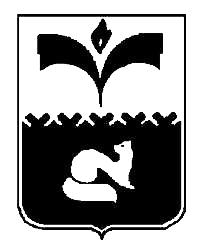 ДУМА ГОРОДА ПОКАЧИХанты - Мансийского автономного округа - ЮгрыРЕШЕНИЕот 08.06.2017									      №58Рассмотрев материалы, представленные для присвоения почетного звания «Почётный житель города Покачи», в соответствии со статьёй 7 Положения о наградах и почётном звании города Покачи, утверждённого решением Думы города Покачи от 25.03.2014 №20, на основании протокола заседания комиссии города Покачи по наградам и почётным званиям от 11.05.2017 года, Дума города ПокачиРЕШИЛА:1. Присвоить почётное звание «Почётный житель города Покачи» за особые заслуги перед городом Покачи, направленные на обеспечение его благополучия, выдающийся вклад в развитие города, многолетний добросовестный труд и в связи с празднованием 25-летнего юбилея города Покачи: 2. Опубликовать настоящее решение в газете «Покачевский вестник».3. Контроль за выполнением решения возложить на председателя Думы города Покачи Н.В. Борисову. Председатель Думыгорода Покачи 	 			                                      Н.В. БорисоваО присвоении почетного звания «Почётный житель города Покачи»Мурадханову ВагифуГюльмагомедовичу-директору общества с ограниченной ответственностью «Дорожно-эксплуатационное управление»;ВиноградовуСтаниславу Леонидовичу-техническому консультанту  открытого акционерного общества «Югорская территориальная энергетическая компания - Покачи»;СобуруВикторуАнатольевичу-председателю первичной профсоюзной организации территориально - производственного предприятия «Покачевнефтегаз» общества с ограниченной ответственностью «ЛУКОЙЛ - Западная Сибирь»;Ларионовой РаисеМихайловне-пенсионеру, учителю-логопеду муниципального автономного дошкольного образовательного учреждения Центр развития ребёнка – детский садПринято Думой города Покачи06.06.2017